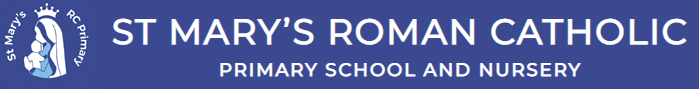 Person Specification/Selection Criteria forHeadteacher in St Mary’s RC Primary, a Voluntary Academy, BacupAs the Academy is a Catholic school, designated as such, the Directors are accountable to the Bishop to ensure that the Academy is conducted as a Catholic school in accordance with Canon law and the teachings of the Roman Catholic Church so that, at all times, the Academy may serveas a witness to the Catholic faith in Our Lord Jesus Christ.  The post therefore requires a practising Catholic who can show by example and from experience that they will ensure that the school is distinctively Catholic in all its aspects.St Mary’s is committed to safeguarding and promoting the welfare of children and young people and expects all staff to share this commitment.The applicant will be required to safeguard and promote the welfare of children and young people.Source Key: 	A = Application Form I = Interview R = References CC = Checking Certificates[A] Faith CommitmentTo be able to demonstrate their knowledge and understanding of the following in the context of a Catholic school.[B] Qualifications[C] Professional Development[D] School leadership and management experience[E] Experience and knowledge of teaching[F] Professional Attributes[I] Confidential References and ReportsThe directors / governors reserve the right in exceptional cases to seek additional references from other former employees where this seems appropriate.[J]	Application Form and Supporting StatementThe form must be fully completed.  The supporting statement should be clear, concise and related to the specific post.EssentialDesirableSourcePractising CatholicEA/I/RInvolvement in parish communityDA/I/REssentialDesirableSourceA commitment to strategic thinking and planning that builds, communicates, and carries forward a coherent and shared vision for the Catholic ethos of the school. EA/ILeading school worshipEA/IWays of developing religious education and worshipEA/IHow relationships should be fostered and developed between the school and parish community.EA/IEssentialDesirableSourceQualified teacher statusEA/CCDegree level qualification EA/CCEssentialDesirableSourceEvidence of appropriate professional development for the role of headteacherEAUp to date safeguarding training and knowledge of legislation for the protection of young people EA/I/CCHas completed the Catholic Leadership Programme/CCRSDA/CCHas successfully undertaken Designated Safeguarding Lead trainingDA/CCEssentialDesirableSourceRecent successful leadership as a Headteacher, deputy headteacher or assistant headteacherEA/I/REvidence of successfully leading school improvementEA/I/Evidence of the application of strategies to review, implement, evaluate and improve learning and teachingEA/I/RExperience of curriculum leadership and developmentEA/I/RExperience of working constructively with parentsEA/RExperience of monitoring staff performanceEA/I/RExperience of providing professional challenge and support to others through the performance management processDA/I/RTo have experience of guiding, coaching, mentoring or training individuals or teamsEA/I/RThe ability to provide advice and support to the Governing Board to enable it to meet its responsibilitiesDA/I/RAn understanding of strategic financial planning in relation to its contribution to school improvement, curriculum development and pupil achievementDA/I/RExperience of effective budget management and financial analysisDA/I/RAble to demonstrate a good awareness of current national education policy and strategyEA/I/REssentialDesirableSourceTo be a leader of learning demonstrating, promoting and encouraging outstanding classroom practiceEA/I/RTo have a  working and current knowledge and understanding of all 3 Key Stages in the primary phaseEA/ITo be able to effectively use data and assessment to raise standards/address weaknessesEA/I/RBe able to demonstrate a clear rationale for behaviour management and a proven track record of the effective implementation of a range of behaviour management strategiesEA/I/RDisplays commitment to the protection and safeguarding of children and young peopleEA/I/RHas up to date knowledge and understanding of relevant legislation and guidance in relation to working with and protection of children and young peopleEA/I/REssentialDesirableSourceDemonstrate personal enthusiasm and commitment to leadership aimed at making a positive difference to children and young peopleEA/I/RInspire, challenge, motivate and empower teams and individuals to achieve high goalsEA/I/RDemonstrate personal and professional integrity, including modelling values and visionEA/I/RBe able to demonstrate an understanding, awareness and empathy for the needs of the pupils at the school and how these could be metEIBe aware of their own strengths and areas for development and listen to, and reflect constructively and act upon as appropriate, feedback from othersEA/RThink analytically and creatively and demonstrate initiative in solving problems	EA/IPrioritise, plan and organise themselves and othersEA/IBuild and maintain quality relationships through interpersonal skills and effective communicationEA/I/RManage and resolve conflictEA/I/RMaintain confidentiality	EA/RTo have effective written and oral communication skills (which will be assessed at all stages of the process)	EA/IDemonstrate a capacity for sustained hard work with energy and vigour	EA/I/RA positive and supportive faith reference from a priest where the applicant regularly worships.EPositive recommendation from all referees, including current employer.EA supportive reference from the Local Authority/Academy Trust if possible, or a further supportive professional referenceE